ГОСУДАРСТВЕННЫЙ КОМИТЕТ РЕСПУБЛИКИ БАШКОРТОСТАНПО КОНКУРЕНТНОЙ ПОЛИТИКЕПРИКАЗот 19 июля 2022 г. N ГК03-166ОБ УТВЕРЖДЕНИИ ПОЛОЖЕНИЯ ОБ ОБЩЕСТВЕННОМ СОВЕТЕПРИ ГОСУДАРСТВЕННОМ КОМИТЕТЕ РЕСПУБЛИКИ БАШКОРТОСТАНПО КОНКУРЕНТНОЙ ПОЛИТИКЕВ соответствии с Указом Президента Республики Башкортостан от 8 апреля 2014 года N УП-85 "О порядке образования общественных советов при республиканских органах исполнительной власти" приказываю:1. Утвердить Положение об Общественном совете при Государственном комитете Республики Башкортостан по конкурентной политике.2. Приказ Государственного комитета Республики Башкортостан по конкурентной политике от 16 июля 2020 года N 152 "Об утверждении Положения об Общественном совете при Государственном комитете Республики Башкортостан по конкурентной политике" отменить.3. Контроль за исполнением настоящего Приказа оставляю за собой.ПредседательГ.М.АРСЛАНОВАУтвержденоПриказом Государственного комитетаРеспублики Башкортостанпо конкурентной политикеот 19 июля 2022 г. N ГК03-166ПОЛОЖЕНИЕОБ ОБЩЕСТВЕННОМ СОВЕТЕ ПРИ ГОСУДАРСТВЕННОМ КОМИТЕТЕРЕСПУБЛИКИ БАШКОРТОСТАН ПО КОНКУРЕНТНОЙ ПОЛИТИКЕI. ОБЩИЕ ПОЛОЖЕНИЯ1.1. Настоящее Положение об Общественном совете при Государственном комитете Республики Башкортостан по конкурентной политике (далее - Положение) определяет компетенцию, порядок деятельности и формирования Общественного совета при Государственном комитете Республики Башкортостан по конкурентной политике (далее - Общественный совет), порядок взаимодействия Государственного комитета Республики Башкортостан по конкурентной политике (далее - Госкомитет) с Общественной палатой Республики Башкортостан (далее - Общественная палата) при формировании состава Общественного совета, а также порядок и условия включения в состав Общественного совета независимых от органов государственной власти Республики Башкортостан представителей заинтересованных общественных организаций, негосударственных некоммерческих организаций и иных лиц.1.2. Общественный совет призван обеспечить учет потребностей и интересов граждан Российской Федерации, защиту прав и свобод граждан Российской Федерации и прав общественных объединений, негосударственных некоммерческих организаций при осуществлении государственной политики в части, относящейся к сфере деятельности Госкомитета, а также в целях осуществления общественного контроля за деятельностью Госкомитета.1.3. Общественный совет является совещательно-консультативным субъектом Общественного контроля.1.4. Члены Общественного совета исполняют свои обязанности на общественных началах.1.5. Решения Общественного совета носят рекомендательный характер.1.6. Общественный совет осуществляет свою деятельность на основе Конституции Российской Федерации, Конституции Республики Башкортостан, федеральных конституционных законов, Федерального закона от 21 июля 2014 года N 212-ФЗ "Об основах общественного контроля в Российской Федерации" (далее - Федеральный закон "Об основах Общественного контроля в Российской Федерации"), других федеральных законов, Закона Республики Башкортостан от 3 апреля 2009 года N 108-з "Об Общественной палате Республики Башкортостан", Указа Президента Республики Башкортостан от 8 апреля 2014 года N УП-85 "О порядке образования общественных советов при республиканских органах исполнительной власти" и иных нормативных правовых актов, решений Совета Общественной палаты, решений Общественной палаты, а также настоящего Положения.1.7. Обеспечение деятельности Общественного совета осуществляет Госкомитет в порядке, установленном Госкомитетом.1.8. Общественный совет создается (созывается) по инициативе Председателя Госкомитета (далее - Председатель) либо Совета Общественной палаты. Общественный совет формируется в случае его создания, а также в случаях истечения полномочий ранее созданного Общественного совета, прекращения деятельности Общественного совета в случае признания его работы неэффективной.1.9. На официальном сайте Госкомитета в сети Интернет размещается информация о деятельности Общественного совета.Обязательному размещению подлежат:1) правовые акты, регулирующие вопросы создания и деятельности Общественного совета;2) сведения о персональном составе Общественного совета;3) план работы Общественного совета на календарный год;4) повестки заседаний Общественного совета;5) решения заседаний Общественного совета;6) копии заключений Общественного совета по результатам общественной экспертизы проектов нормативных правовых актов;7) ежегодный доклад Общественного совета;8) контактная информация, обеспечивающая обратную связь граждан и организаций с Общественным советом и должностным лицом (структурным подразделением Госкомитета), в функции которого входят организация деятельности по взаимодействию с Общественным советом и обеспечение деятельности Общественного совета;9) иные сведения о деятельности Общественного совета.II. КОМПЕТЕНЦИЯ ОБЩЕСТВЕННОГО СОВЕТА2.1. Целью деятельности Общественного совета является осуществление общественного контроля за деятельностью Госкомитета, включая рассмотрение проектов, разрабатываемых общественно значимых нормативных правовых актов, хода проведения антикоррупционной и кадровой работы, оценке эффективности государственных закупок, рассмотрение ежегодных планов деятельности Госкомитета и отчета об их исполнении, а также иных вопросов, предусмотренных законодательством Российской Федерации.2.2. Общественный совет призван:2.2.1. Рассматривать проекты общественно значимых нормативных правовых актов и иных документов, разрабатываемых Госкомитетом.2.2.2. Участвовать в антикоррупционной работе, оценке эффективности государственных закупок и кадровой работе Госкомитета.2.2.3. Принимать участие в работе аттестационных комиссий и конкурсных комиссий по замещению должностей.2.2.4. Рассматривать иные вопросы, предусмотренные законодательством Российской Федерации, иными нормативными правовыми актами и решениями Общественной палаты.2.3. Общественный совет вправе:2.3.1. Рассматривать ежегодные планы деятельности Госкомитета, в том числе по исполнению указов, распоряжений, поручений Президента Российской Федерации, по исполнению указов, распоряжений, поручений Главы Республики Башкортостан, а также участвовать в подготовке публичного отчета по их исполнению.2.3.2. Участвовать в подготовке докладов о результатах контрольной деятельности, о затратах на содержание Госкомитета.2.3.3. Участвовать в публичном обсуждении концепции открытости республиканских органов исполнительной власти (далее - Концепция открытости).2.3.4. Проводить слушания по приоритетным направлениям деятельности Госкомитета.2.3.5. Принимать участие в работе:- комиссий по соблюдению требований к служебному поведению и урегулированию конфликта интересов;- иных рабочих органов, создаваемых Госкомитетом по вопросам кадровой работы, антикоррупционной деятельности и закупок (товаров, работ, услуг), включая размещение государственных заказов на выполнение научно-исследовательских работ и оказание консультационных услуг.2.3.6. Осуществлять мероприятия, рекомендованные Концепцией открытости и рекомендациями по реализации принципов открытости в республиканских органах исполнительной власти:- участвовать в разработке ведомственного плана по реализации Концепции открытости Госкомитета;- утверждать результаты общественных обсуждений, решений и отчетов Госкомитета по итогам общественной экспертизы нормативных правовых актов;- участвовать в подготовке экспертного содоклада в отношении итогового (о результатах и основных направлениях деятельности Госкомитета за отчетный год) доклада Госкомитета;- осуществлять выборочный анализ качества ответов Госкомитета на обращения граждан;- утверждать основные мероприятия Госкомитета по выполнению намеченных приоритетных мероприятий и (или) достижению установленных конечных результатов.2.3.7. Взаимодействовать со средствами массовой информации по освещению вопросов, обсуждаемых на заседаниях Общественного совета.2.4. Общественный совет вправе определить перечень иных приоритетных правовых актов и важнейших вопросов, относящихся к сфере деятельности Госкомитета, которые подлежат обязательному рассмотрению на заседаниях Общественного совета.2.4.1. Общественная палата вправе вносить в повестку работы Общественного совета общественные, социально значимые вопросы для рассмотрения на заседании Общественного совета, относящиеся к сфере деятельности Госкомитета и направлять членов и экспертов Общественной палаты для участия на заседаниях Общественного совета.2.5. Для реализации указанных прав Общественный совет наделяется следующими полномочиями:- приглашать на заседания Общественного совета руководителей республиканских органов исполнительной власти, представителей общественных объединений иных организаций;- создавать по вопросам, отнесенным к компетенции Общественного совета, комиссии и рабочие группы либо постоянно действующий Экспертный совет, в состав которых могут входить по согласованию с Председателем государственные гражданские служащие, работники подведомственных учреждений, представители общественных объединений и иных организаций;- привлекать к работе Общественного совета граждан Российской Федерации, общественные объединения и иные организации, а также иные объединения граждан Российской Федерации, представители которых не вошли в состав Общественного совета, непосредственно и (или) путем представления ими отзывов, предложений и замечаний в порядке, определяемом председателем Общественного совета;- организовывать проведение общественных экспертиз проектов нормативных правовых актов, разрабатываемых республиканскими органами исполнительной власти, в соответствии с Федеральным законом от 21 июля 2014 г. N 212-ФЗ "Об основах общественного контроля в Российской Федерации";- направлять запросы и обращения в федеральные органы исполнительной власти, в органы государственной власти и местного самоуправления Республики Башкортостан;- информировать органы государственной власти и широкую общественность о выявленных в ходе контроля нарушениях;- по согласованию с Председателем создавать в информационно-телекоммуникационной сети Интернет (далее - сеть Интернет) собственные сайты, в том числе с возможностью предоставления онлайн-услуг (интернет-трансляций заседаний Общественного совета, открытия дискуссионных модерируемых площадок (форумов), личных кабинетов членов Общественного совета и т.п.).III. ПОРЯДОК ФОРМИРОВАНИЯ ОБЩЕСТВЕННОГО СОВЕТА3.1. Общественный совет формируется в соответствии с Федеральным законом от 21 июля 2014 г. N 212-ФЗ "Об основах Общественного контроля в Российской Федерации", Федеральным законом от 4 апреля 2005 г. N 32-ФЗ "Об Общественной палате Российской Федерации", Законом Республики Башкортостан от 3 апреля 2009 года N 108-з "Об Общественной палате Республики Башкортостан" и настоящим Положением.3.2. Общественный совет формируется на основе добровольного участия в его деятельности граждан Российской Федерации, представителей общественных объединений, иных негосударственных некоммерческих организаций.3.3. Общественный совет формируется из числа членов и экспертов Общественной палаты, а также кандидатур, выдвигаемых общественными объединениями, профессиональными и творческими союзами, объединениями работодателей и их ассоциаций, профессиональными объединениями и иными негосударственными некоммерческими организациями, осуществляющими свою деятельность на территории Республики Башкортостан.3.4. Срок полномочий состава Общественного совета составляет три года с момента проведения первого заседания Общественного совета вновь сформированного состава.3.5. Количественный состав Общественного совета определяется Председателем и устанавливается в пределах от 11 до 36 человек.3.6. Отбор кандидатов в состав Общественного совета производится на конкурсной основе из числа кандидатур, выдвинутых общественными объединениями и иными негосударственными некоммерческими организациями, в соответствии с требованиями, указанными в пункте 3.9 настоящего Положения, дополнительными (специфическими) требованиями к общественным объединениям и иным негосударственным некоммерческим организациям, предлагающим кандидатуры в члены Общественного совета, и к кандидатурам в состав Общественного совета (далее - специфические требования), а также с учетом совокупной оценки информации.3.7. Правом выдвижения кандидатов в члены Общественного совета обладают общественные объединения и иные негосударственные некоммерческие организации, целями и направлениями деятельности которых являются представление или защита (содействие защите) общественных интересов и (или) выполнение экспертной работы в сфере общественных отношений.3.8. К общественным объединениям и иным негосударственным некоммерческим организациям, обладающим правом выдвижения кандидатов в члены Общественного совета, и к кандидатам в состав Общественного совета устанавливаются требования универсального характера.3.9. Общественное объединение и иная негосударственная некоммерческая организация, обладающая правом выдвижения кандидатов в члены Общественного совета, должна:а) иметь государственную регистрацию и осуществлять деятельность на территории Российской Федерации;б) иметь период деятельности не менее трех лет с момента ее государственной регистрации на дату объявления конкурсного отбора;в) не находиться в процессе ликвидации;г) иметь цели и направления деятельности, соответствующие деятельности Госкомитета;д) осуществлять деятельность в сфере полномочий Госкомитета, при котором формируется Общественный совет.3.10. Не могут выдвигать кандидатов в состав Общественного совета общественные объединения, иные негосударственные некоммерческие организации:а) которым в соответствии с Федеральным законом от 25 июля 2002 года N 114-ФЗ "О противодействии экстремистской деятельности" (далее - Федеральный закон "О противодействии экстремистской деятельности") вынесено предупреждение в письменной форме о недопустимости осуществления экстремистской деятельности, - в течение одного года со дня вынесения предупреждения, если оно не было признано судом незаконным;б) деятельность которых приостановлена в соответствии с Федеральным законом "О противодействии экстремистской деятельности", если решение о приостановлении не было признано судом незаконным.3.11. Членом Общественного совета при Госкомитете может стать гражданин Российской Федерации:а) достигший возраста 21 года;б) имеющий опыт работы по профилю деятельности Госкомитета, не менее одного года, за исключением кандидатур, рекомендованных Общественной палатой;в) не имеющий конфликта интересов, связанного с осуществлением деятельности члена Общественного совета;г) в отношении которого отсутствует информация об участии в деятельности, содержащей признаки нарушения законодательства Российской Федерации о противодействии коррупции.3.12. Не могут быть выдвинуты в качестве кандидатов в члены Общественного совета:1) Президент Российской Федерации, сенаторы Российской Федерации, депутаты Государственной Думы Федерального Собрания Российской Федерации, члены Правительства Российской Федерации, судьи, иные лица, замещающие государственные должности Российской Федерации, лица, замещающие должности федеральной государственной службы, государственные должности Республики Башкортостан и иных субъектов Российской Федерации, должности государственной гражданской службы Республики Башкортостан и иных субъектов Российской Федерации, должности муниципальной службы, а также лица, замещающие муниципальные должности, депутаты Государственного Собрания - Курултая Республики Башкортостан, советов муниципальных районов (городских округов) и советов сельских (городских) поселений;2) лица, признанные недееспособными на основании решения суда;3) лица, имеющие непогашенную или неснятую судимость;4) лица, членство которых в Общественной палате ранее было прекращено на основании пункта 6 части 1 статьи 15 Федерального закона от 4 апреля 2005 года N 32-ФЗ "Об Общественной палате Российской Федерации". В этом случае запрет на членство в Общественной палате относится только к работе Общественной палаты следующего состава;5) лица, имеющие двойное гражданство;6) лица, назначаемые на свою должность Председателем;7) лица, которые на момент выдвижения уже являются членами Общественного совета при республиканском органе исполнительной власти, за исключением лиц, являющихся членами Общественного совета Госкомитета. Лица, являющиеся членами Общественных советов при иных республиканских органах исполнительной власти, могут быть выдвинуты в качестве кандидата в Общественный совет при условии предоставления письменного обязательства выйти из состава Общественных советов при иных республиканских органах исполнительной власти в случае утверждения указанных лиц в качестве членов Общественного совета.3.13. Госкомитет не позднее чем за 2 месяца до истечения срока полномочий действующего состава Общественного совета размещает на официальном сайте Госкомитета в сети Интернет уведомление о начале процедуры формирования Общественного совета нового состава.3.14. Уведомление в течение 1 рабочего дня после размещения его на официальном сайте республиканского органа исполнительной власти в сети Интернет направляется в Общественную палату для размещения на официальном сайте Общественной палаты в сети Интернет.3.15. При направлении уведомления Председатель предлагает Общественной палате внести кандидатуры членов Общественного совета.3.16. Общественная палата не позднее 1 рабочего дня со дня получения уведомления размещает его на официальном сайте Общественной палаты в сети Интернет.3.17. Список кандидатур, рекомендуемый для включения в состав Общественного совета из числа членов и экспертов Общественной палаты, утверждается решением Совета Общественной палаты (далее - список-кандидатур от Общественной палаты).3.18. Список кандидатур от Общественной палаты направляется в Госкомитет в срок не позднее 20 календарных дней со дня размещения уведомления на официальном сайте Общественной палаты в сети Интернет.3.19. Уведомление о начале процедуры формирования Общественного совета должно содержать:1) информацию о начале, сроках и адресе приема заявлений от общественных объединений и иных негосударственных некоммерческих организаций о выдвижении кандидатур в состав Общественного совета, количественном составе Общественного совета;2) перечень документов, представляемых общественными объединениями и иными негосударственными некоммерческими организациями, выдвигающими кандидатуры в состав Общественного совета;3) требования, предъявляемые к кандидатурам, выдвигаемым в состав Общественного совета, в соответствии с положением об Общественном совете;4) формы заявления и иных документов, прилагаемых к заявлению о выдвижении кандидатуры в состав Общественного совета, определяются настоящим Положением.3.20. Прием заявлений и иных документов от общественных объединений и иных негосударственных некоммерческих организаций, выдвигающих кандидатуры в состав Общественного совета, осуществляется должностным лицом (структурным подразделением Госкомитета), в функции которого входит организация деятельности по взаимодействию с Общественным советом и обеспечение деятельности Общественного совета.3.21. Общественное объединение и иная негосударственная некоммерческая организация имеют право выдвинуть в члены Общественного совета одну кандидатуру.3.22. В установленные сроки проведения конкурсного отбора общественные объединения и иные негосударственные некоммерческие организации направляют на имя Председателя:1) заявление кандидата в члены Общественного совета на имя Председателя о согласии принять участие в работе Общественного совета (заполняется собственноручно, предоставляется в оригинале);2) согласие кандидата на обработку персональных данных (заполняется собственноручно, предоставляется в оригинале);3) заявление о прекращении полномочий члена Общественного совета в случае избрания в другой Общественный совет (заполняется собственноручно, предоставляется в оригинале);4) анкета по утвержденной форме с указанием трудовой, общественной деятельности, иных личных сведений (заполняется собственноручно, предоставляется в оригинале);5) представление - информационное письмо общественного объединения, иной негосударственной некоммерческой организации, выдвигающей кандидата, адресованное в Госкомитет (представляется в оригинале), содержащее:а) полное наименование юридического лица;б) ИНН, ОГРН юридического лица;в) выписку из устава юридического лица о его целях и задачах;г) фамилию, имя, отчество представляемого кандидата.3.23. Срок приема заявлений и иных документов от общественных объединений и иных негосударственных некоммерческих организаций не может составлять менее 30 календарных дней со дня размещения уведомления на официальном сайте Госкомитета в сети Интернет.3.24. В течение 5 календарных дней с момента окончания приема заявлений должностное лицо (структурное подразделение Госкомитета), в функции которого входит организация деятельности по взаимодействию с Общественным советом и обеспечение деятельности Общественного совета, проводит анализ полученных комплектов документов кандидатов и общественных объединений, иных негосударственных некоммерческих организаций, выдвинувших данных кандидатов, на соответствие требованиям универсального характера и специфическим требованиям.3.25. Не позднее 15 рабочих дней с момента окончания приема заявлений от общественных объединений и иных негосударственных некоммерческих организаций, проводится конкурс по избранию кандидатур в члены Общественного совета из числа кандидатур, выдвинутых Общественной палатой, общественными объединениями и иными негосударственными некоммерческими организациями (далее - конкурс).3.26. Госкомитет в целях проведения конкурсного отбора вправе запрашивать дополнительную информацию, а также принимать во внимание информацию, находящуюся в открытом доступе, проводить собеседования с кандидатами.3.27. В случае, если совокупное число кандидатов меньше количественного состава Общественного совета, Госкомитет вправе провести дополнительный конкурсный отбор.3.28. Для проведения конкурса Госкомитетом создается конкурсная комиссия, в состав которой могут быть включены представители Госкомитета, представители подведомственных учреждений, члены действующего состава Общественного совета, члены Общественной палаты, эксперты.3.29. Деятельность конкурсной комиссии обеспечивает должностное лицо (структурное подразделение Госкомитета), в функции которого входит организация деятельности по взаимодействию с Общественным советом и обеспечение деятельности Общественного совета.3.30. Заседание конкурсной комиссии является правомочным, если на нем присутствует 2/3 членов конкурсной комиссии.3.31. Конкурсная комиссия:а) избирает из числа своих членов председателя конкурсной комиссии;б) определяет порядок и форму голосования по избранию кандидатов в члены Общественного совета из числа кандидатур, выдвинутых Общественной палатой, общественными объединениями и иными негосударственными некоммерческими организациями;в) избирает кандидатов в члены Общественного совета из числа кандидатур, выдвинутых Общественной палатой, общественными объединениями и иными негосударственными некоммерческими организациями.3.32. Решение конкурсной комиссии об избрании кандидатов в члены Общественного совета оформляется протоколом, который подписывается председателем конкурсной комиссии и направляется Председателю.3.33. Председатель в течение трех рабочих дней направляет список кандидатов в члены Общественного совета (с приложением их анкет и согласий на обработку персональных данных) в Общественную палату Республики Башкортостан.3.34. Общественная палата не позднее десяти рабочих дней со дня поступления в адрес Общественной палаты списка кандидатов в члены Общественного совета, направляет Председателю согласованный Советом Общественной палаты состав Общественного совета.3.35. При формировании Общественного совета исключение отдельных кандидатов из направленного Общественной палатой списка Госкомитетом не допускается.3.36. Утверждение Председателем состава Общественного совета осуществляется не позднее десяти рабочих дней со дня согласования Общественной палатой состава Общественного совета.3.37. Общественный совет считается сформированным со дня подписания Председателем соответствующего акта с указанием состава Общественного совета.3.38. Общественный совет в избранном составе собирается не позднее десяти календарных дней со дня утверждения его состава Председателем и избирает председателя Общественного совета.3.39. Замена члена Общественного совета допускается в случае досрочного прекращения полномочий члена Общественного совета.3.40. Полномочия члена Общественного совета прекращаются досрочно в случаях:1) письменного заявления члена Общественного совета о сложении своих полномочий;2) избрания члена Общественного совета на должность Президента Российской Федерации, избрания депутатом Государственной Думы Федерального Собрания Российской Федерации, избрания (назначения) членом Совета Федерации Федерального Собрания Российской Федерации, избрания депутатом законодательного (представительного) органа государственной власти субъекта Российской Федерации, а также депутатом Совета муниципального района (городского округа) и совета сельских (городских) поселений;3) назначения члена Общественного совета на государственную должность Российской Федерации, должность федеральной государственной службы, государственную должность субъекта Российской Федерации, должность государственной гражданской службы субъекта Российской Федерации или должность муниципальной службы;4) неспособности его по состоянию здоровья участвовать в работе Общественного совета;5) вступления в законную силу вынесенного в отношении него обвинительного приговора суда;6) грубого нарушения Кодекса этики члена Общественного совета;7) признания его недееспособным, безвестно отсутствующим (на основании решения суда, вступившего в законную силу) или умершим;8) получения двойного гражданства;9) в случаях, предусмотренных пунктом 5.8 настоящего Стандарта деятельности;10) смерти члена Общественного совета;11) признания деятельности Общественного совета неэффективной.3.41. Вопрос о досрочном прекращении полномочий члена Общественного совета инициируется решением Общественного совета или Общественной палатой.Решение Общественного совета о досрочном прекращении полномочий члена Общественного совета по основанию, указанному в подпункте 6 пункта 3.40 настоящего Положения, направляется в Общественную палату для согласования. В случае согласования Общественной палатой решения о досрочном прекращении полномочий члена Общественного совета, указанное решение подлежит утверждению актом Госкомитета. Согласование Общественной палатой досрочного прекращения полномочий по иным основаниям не требуется.Копия соответствующего акта Госкомитета в течение семи рабочих дней с момента принятия решения направляется в Общественную палату.3.42. Прекращение деятельности Общественного совета допускается в случае неэффективности его работы или в случае упразднения Госкомитета.3.43. Общественная палата может признать деятельность Общественного совета неэффективной. Решение Общественной палаты о признании деятельности Общественного совета неэффективной направляется Председателю. В течение семи рабочих дней со дня поступления такого решения Председатель принимает решение о прекращении полномочий членов Общественного совета, признанного неэффективным, и о формировании нового состава Общественного совета в соответствии с настоящим Положением.Председатель может инициировать рассмотрение Общественной палатой вопроса о неэффективности деятельности Общественного совета.В случае признания Общественной палатой деятельности Общественного совета неэффективной такое решение Общественной палаты направляется Председателю.3.44. Методика оценки и критерии эффективности деятельности Общественных советов разрабатываются Общественной палатой.3.45. В качестве кандидатов на должность председателя или заместителя председателя Общественного совета могут быть выдвинуты лица, имеющие значительный опыт работы в сфере полномочий Госкомитета.3.46. Председатель Общественного совета избирается из членов Общественного совета на первом заседании Общественного совета нового состава.3.47. Заместители председателя Общественного совета избираются на первом заседании Общественного совета из числа кандидатур, выдвинутых членами Общественного совета, включая самовыдвижение.IV. ПОРЯДОК ДЕЯТЕЛЬНОСТИ ОБЩЕСТВЕННОГО СОВЕТА4.1. Общественный совет осуществляет свою деятельность в соответствии с планом работы на год, согласованным с Председателем и утвержденным Общественным советом, определяя перечень вопросов, рассмотрение которых на заседаниях Общественного совета является обязательным.4.1.1. Общественная палата вправе вносить предложения в план работы Общественного совета на год.4.2. Основной формой деятельности Общественного совета являются очные заседания. Члены Общественного совета обязаны лично участвовать в заседаниях Общественного совета. Члены Общественного совета могут участвовать в заседаниях посредством аудио-видеосвязи. Очные заседания Общественного совета проводятся не реже одного раза в квартал и считаются правомочными при присутствии на них не менее половины его состава, лично, либо членов Общественного совета, участвующих в заседании посредством аудио-видеосвязи.4.3. Общественным советом, Общественной палатой могут быть утверждены перечни вопросов, которые должны рассматриваться только на очных заседаниях Общественного совета.4.4. На первом заседании Общественного совета, проводимом в очной форме, следующим за заочным голосованием членов Общественного совета, председатель Общественного совета информирует членов Общественного совета об основаниях принятия решения о проведении заочного голосования членов Общественного совета и представляет отчет о результатах рассмотрения вопросов, внесенных в повестку указанного голосования.4.5. За десять рабочих дней до дня заседания Общественного совета ответственные за рассмотрение вопросов члены Общественного совета предоставляют ответственному секретарю Общественного совета информационные и иные материалы. Ответственный секретарь Общественного совета за пять рабочих дней до дня заседания Общественного совета предоставляет указанные материалы Председателю и членам Общественного совета.4.6. Заседание Общественного совета правомочно, если в его работе принимают участие более половины членов Общественного совета от общего числа членов Общественного совета. Решения Общественного совета принимаются большинством голосов от общего числа членов Общественного совета, присутствующих на заседании, путем открытого голосования. При равенстве голосов председатель Общественного совета имеет право решающего голоса.4.7. Члены Общественного совета, не согласные с решением Общественного совета, вправе изложить свое особое мнение, которое в обязательном порядке вносится в протокол заседания.4.8. В период между заседаниями Общественного совета по решению председателя Общественного совета или заместителей председателя Общественного совета Общественный совет вправе принимать решения по вопросам, входящим в его компетенцию, заочным голосованием членов Общественного совета. Председатель Общественного совета или заместители председателя Общественного совета утверждают перечень вопросов, поставленных на заочное голосование членов Общественного совета, а также форму голосования с указанием срока голосования.Члены Общественного совета в течение срока, установленного председателем Общественного совета или заместителями председателя Общественного совета должны выразить и направить свое мнение председателю Общественного совета.Решение Общественного совета считается принятым, если по истечении срока, установленного председателем Общественного совета или заместителями председателя Общественного совета, с момента начала голосования за него проголосовало более половины членов Общественного совета.По решению председателя Общественного совета либо заместителей председателя срок голосования может быть продлен, но не более чем на три рабочих дня или сокращен до одних суток. В случае увеличения или сокращения сроков голосования члены Общественного совета соответствующим образом уведомляются о направлении им материалов для голосования.4.9. Решения Общественного совета, принятые на очных заседаниях Общественного совета, заочным голосованием членов Общественного совета, оформляются протоколами, копии которых представляются ответственным секретарем Общественного совета членам Общественного совета. Информация о решениях Общественного совета, принятых на очных заседаниях Общественного совета, заочным голосованием членов Общественного совета, заключения и результаты экспертиз по рассмотренным проектам нормативных правовых актов и иным документам, план работы на год, а также ежегодный отчет об итогах деятельности Общественного совета в обязательном порядке подлежат публикации в сети Интернет в соответствии с пунктом 1.11 настоящего Положения.4.10. Председатель Общественного совета:- организует работу Общественного совета и председательствует на его заседаниях;- подписывает протоколы заседаний и другие документы Общественного совета;- формирует при участии членов Общественного совета и утверждает план работы, повестку заседания и состав экспертов и иных лиц, приглашаемых на заседание Общественного совета;- контролирует своевременное уведомление членов Общественного совета о дате, месте и повестке предстоящего заседания, а также об утвержденном плане работы Общественного совета;- вносит предложения по проектам документов и иных материалов для обсуждения на заседаниях Общественного совета и согласует их;- контролирует своевременное направление членам Общественного совета протоколов заседаний и иных документов и материалов;- вносит предложения и согласовывает перечень информации о деятельности Общественного совета, обязательной для размещения на официальном сайте Госкомитета в сети Интернет;- взаимодействует с Председателем и должностными лицами (структурными подразделениями) Госкомитета по вопросам реализации решений Общественного совета;- принимает решение о проведении заочного голосования членов Общественного совета;- принимает меры по предотвращению и (или) урегулированию конфликта интересов у членов Общественного совета, в том числе по досрочному прекращению полномочий члена Общественного совета, являющегося стороной конфликта интересов.4.11. Заместитель председателя Общественного совета:- по поручению председателя Общественного совета председательствует на заседаниях в его отсутствие (отпуск, болезнь и т.п.);- участвует в подготовке планов работы Общественного совета, формировании состава экспертов и иных лиц, приглашаемых на заседание Общественного совета;- обеспечивает коллективное обсуждение вопросов, внесенных на рассмотрение Общественного совета.4.12. Члены Общественного совета имеют право:- вносить предложения по формированию повестки дня заседаний Общественного совета;- возглавлять комиссии и рабочие группы, формируемые общественным советом;- предлагать кандидатуры экспертов для участия в заседаниях Общественного совета;- участвовать в подготовке материалов по рассматриваемым вопросам;- представлять свою позицию по результатам рассмотренных материалов при проведении заседания Общественного совета путем опроса в срок не более десяти рабочих дней с даты направления им материалов;- знакомиться в установленном порядке с обращениями граждан, в том числе направленными с использованием сети Интернет, о нарушении их прав, свобод и законных интересов в сфере компетенции Госкомитета, а также с результатами рассмотрения таких обращений;- принимать участие в порядке, определяемом Председателем, в приеме граждан, осуществляемом должностными лицами Госкомитета;- запрашивать отчетность о реализации рекомендаций Общественного совета, направленных Госкомитету, а также документы, касающиеся организационно-хозяйственной деятельности Госкомитета;- оказывать Госкомитету содействие в разработке проектов нормативных правовых актов и иных юридически значимых документов;- свободно выйти из Общественного совета по собственному желанию.4.12.1. Члены Общественного совета обладают равными правами при обсуждении вопросов и голосовании.4.13. Ответственный секретарь Общественного совета:- уведомляет членов Общественного совета о дате, месте и повестке предстоящего заседания, а также об утвержденном плане работы Общественного совета;- готовит и согласует с председателем Общественного совета проекты документов и иных материалов для обсуждения на заседаниях Общественного совета;- ведет, оформляет, согласует с председателем Общественного совета и рассылает членам Общественного совета протоколы заседаний и иные документы и материалы;- хранит документацию Общественного совета и готовит в установленном порядке документы для архивного хранения и уничтожения;- в случае проведения заочного голосования членов Общественного совета обеспечивает направление всем членам Общественного совета необходимых материалов и сбор их мнений по результатам рассмотрения материалов, подготовку протокола по итогам голосования;- готовит и согласовывает с председателем Общественного совета состав информации о деятельности Общественного совета, обязательной для размещения на официальном сайте в сети Интернет Госкомитета.4.14. Члены Общественного совета обязаны соблюдать Кодекс этики члена Общественного совета, который утверждается Общественным советом.4.15. Общественный совет направляет в Общественную палату ежегодный отчет о своей работе по форме, предложенной Общественной палатой, не позднее 20 января года, следующего за отчетным годом.4.16. Эффективность деятельности Общественного совета ежегодно оценивается Общественной палатой.4.17. По итогам оценки эффективности деятельности может быть поставлен вопрос о прекращении деятельности Общественного совета.4.18. Общественный совет разрабатывает на основе типового кодекса этики Кодекс этики членов Общественного совета и представляет на утверждение Председателю. Выполнение требований, предусмотренных Кодексом этики членов Общественного совета, является обязательным для членов Общественного совета.V. КОНФЛИКТ ИНТЕРЕСОВ И НЕДОПУЩЕНИЕ УЧАСТИЯ ЧЛЕНОВОБЩЕСТВЕННОГО СОВЕТА В ДЕЯТЕЛЬНОСТИ, СОДЕРЖАЩЕЙ ПРИЗНАКИНАРУШЕНИЯ ЗАКОНОДАТЕЛЬСТВА РОССИЙСКОЙ ФЕДЕРАЦИИО ПРОТИВОДЕЙСТВИИ КОРРУПЦИИ5.1. Конфликт интересов - ситуация, при которой личная заинтересованность члена Общественного совета либо воздействие (давление) на члена Общественного совета влияет или может повлиять на надлежащее исполнение им своих полномочий и при которой возникает или может возникнуть противоречие между личной заинтересованностью члена Общественного совета и законными интересами граждан Российской Федерации, общественных объединений и иных организаций, референтных групп, способное привести к причинению вреда этим законным интересам.5.2. Под личной заинтересованностью члена Общественного совета, которая влияет или может повлиять на объективное осуществление им своих полномочий, понимается возможность получения членом Общественного совета доходов (неосновательного обогащения) в денежной либо натуральной форме, доходов в виде материальной выгоды непосредственно для члена Общественного совета, членов его семьи или близких родственников, а также для граждан Российской Федерации или общественных объединений и иных организаций, с которыми член Общественного совета связан финансовыми или иными обязательствами.5.3. Члены Общественного совета обязаны ежегодно до 30 апреля информировать председателя Общественного совета и Председателя (в письменной форме) об отсутствии у них конфликта интересов, а новые члены Общественного совета - при их включении в состав Общественного совета.5.4. В случае возникновения у члена Общественного совета личной заинтересованности, которая приводит или может привести к конфликту интересов, либо при возникновении ситуации оказания воздействия (давления) на члена Общественного совета, связанного с осуществлением им своих полномочий, член Общественного совета обязан в кратчайшие сроки проинформировать об этом в письменной форме председателя Общественного совета, а председатель Общественного совета - Общественную палату.В случае возникновения у председателя Общественного совета личной заинтересованности, которая приводит или может привести к конфликту интересов, либо при возникновении ситуации оказания воздействия (давления) на председателя Общественного совета, связанного с осуществлением им своих полномочий, председатель Общественного совета обязан в кратчайшие сроки проинформировать об этом в письменной форме Общественную палату.5.5. Председатель Общественного совета или Общественная палата, которым стало известно о возникновении у члена Общественного совета личной заинтересованности, которая приводит или может привести к конфликту интересов, обязаны принять меры по предотвращению или урегулированию конфликта интересов вплоть до приостановления или досрочного прекращения полномочий члена Общественного совета, являющегося стороной конфликта интересов, в порядке, установленном Общественной палатой.5.6. Председатель Общественного совета или Общественная палата проводят оценку коррупциогенных рисков деятельности Общественного совета и принимают меры по их минимизации в целях недопущения участия членов Общественного совета в деятельности, содержащей признаки нарушения законодательства Российской Федерации о противодействии коррупции.Председатель Общественного совета, которому стало известно о факте участия члена Общественного совета в деятельности, содержащей признаки нарушения законодательства Российской Федерации о противодействии коррупции, информирует об этом Общественную палату.Члены Общественного совета, которым стало известно о факте участия председателя Общественного совета в деятельности, содержащей признаки нарушения законодательства Российской Федерации о противодействии коррупции, информируют об этом Общественную палату.5.7. Общественная палата принимает решение о приостановлении участия члена Общественного совета в работе Общественного совета в случаях:- направления материалов, содержащих признаки нарушения антикоррупционного законодательства в правоохранительные или иные компетентные государственные органы для их проверки;- самостоятельного рассмотрения уполномоченным лицом информации об указанных нарушениях, поступившей от физических, юридических лиц либо распространенной в средствах массовой информации;- осуществления уполномоченным лицом действий, направленных на профилактику данных нарушений или разъяснительную работу с лицом, в отношении которого поступила соответствующая информация;- в иных случаях, когда такое участие противоречит или может противоречить целям Общественного совета и указывает на личную или иную заинтересованность у члена Общественного совета при принятии решения (конфликт интересов), а также может повлиять на репутационные риски или воспрепятствовать деятельности Госкомитета.5.8. В случае, если обстоятельства, влекущие возникновение конфликта интересов у члена Общественного совета, не устранены, либо подтвержден факт участия члена Общественного совета в деятельности, содержащей признаки нарушения законодательства Российской Федерации о противодействии коррупции, Общественная палата принимает решение о досрочном прекращении полномочий члена Общественного совета. Указанное решение Общественной палаты подлежит утверждению актом Госкомитета.5.9. В случае, если обстоятельства, влекущие возникновение конфликта интересов у члена Общественного совета, устранены (не подтвердились) и (или) не подтвержден факт участия члена Общественного совета в деятельности, содержащей признаки нарушения законодательства Российской Федерации о противодействии коррупции, Общественная палата принимает решение о восстановлении полномочий члена Общественного совета.Приложение N 1к Положениюоб Общественном советепри Государственном комитетеРеспублики Башкортостанпо конкурентной политике                                                   Государственный  комитет                                                   Республики  Башкортостан                                                   по конкурентной политике                                                   от _____________________                                                           (Ф.И.О.)                                                   ________________________                                 ЗАЯВЛЕНИЕ                     о включении в Общественный совет                       при Государственном комитете                          Республики Башкортостан                         по конкурентной политике    Я, ____________________________________________________________________                      (фамилия, имя, отчество (при наличии)прошу  включить  меня  в  состав  Общественного  совета при Государственномкомитете   Республики  Башкортостан  по  конкурентной  политике.    В   случае   согласования  моей  кандидатуры  подтверждаю  соответствиетребованиям, предъявляемым к члену Общественного совета при Государственномкомитете  Республики  Башкортостан по конкурентной политике, и выражаю своесогласие войти в состав Общественного совета.    К заявлению прилагаю:    анкету кандидата в Общественный совет;    согласие на обработку персональных данных:    решение  о  выдвижении  кандидата  в  члены  Общественного совета/копиюписьма,   содержащего   предложение   о   выдвижении   кандидата   в  членыОбщественного совета (при наличии)."____" ____________ 20____ г.       ___________/_______________________                                     (подпись)   (расшифровка подписи)Приложение N 2к Положениюоб Общественном советепри Государственном комитетеРеспублики Башкортостанпо конкурентной политике                                  АНКЕТА                  кандидата в члены Общественного совета                       при Государственном комитете                          Республики Башкортостан                         по конкурентной политике    12.    Сведения    о    заслугах   перед   республикой   и   обществом,продолжительности  и  результатах деятельности в сфере защиты прав и свободграждан   и   (или)  представления  и  защиты  прав  и  законных  интересовпрофессиональных и социальных групп, а также иные сведения, характеризующиекандидата   (ученая  степень,  звание,  сведения  о  наградах,  членство  внекоммерческих  организациях,  участие  в  общественных советах при органахгосударственной   власти   и   органах  местного  самоуправления,  трудоваядеятельность и другие)______________________________________________________________________________________________________________________________________________________Подтверждаю достоверность представленных сведений:      ___________________                                                        (подпись кандидата)"___" ___________ 2022 г.   ___________________   /_______________________/                            (подпись кандидата)     (расшифровка подписи)    Сведения,   указанные   в   анкете   сверены   с  основным  документом,подтверждающим личность гражданина Российской Федерации, трудовой книжкой идругими документами кандидата:__________________________________________________         ___________         _____________________ (наименование должности           (подпись)                (Ф.И.О.)    руководителя НКО,представившей кандидата)"___" ____________ 2022 г.Приложение N 3к Положениюоб Общественном советепри Государственном комитетеРеспублики Башкортостанпо конкурентной политике                                 СОГЛАСИЕ                     на обработку персональных данных    Я, ___________________________________________________________________,            (фамилия, имя, отчество (при наличии), дата рождения лица)__________________________________________________________________________,                    (наименование основного документа,                удостоверяющего личность, и его реквизиты)проживающий(ая)  по  адресу ______________________________________________,в  порядке  и на условиях, определенных Федеральным законом от 27 июля 2006года  N  152-ФЗ  "О персональных данных", выражаю Государственному комитетуРеспублики  Башкортостан по конкурентной политике расположенному по адресу:450006,  Республика Башкортостан, г. Уфа, ул. Цюрупы 13 (далее - Оператор),согласие  на  обработку персональных данных, указанных в анкете кандидата вОбщественный  совет при Государственном комитете Республики Башкортостан поконкурентной политике.    Я  предоставляю Оператору право осуществлять следующие действия с моимиперсональными   данными:   сбор,   систематизация,   накопление,  хранение,уточнение    (обновление,    изменение),    использование,   обезличивание,блокирование, уничтожение персональных данных, передача персональных данныхпо запросам органов государственной власти Республики Башкортостан в рамкахих  полномочий  с  использованием машинных носителей или по каналам связи ссоблюдением  мер, обеспечивающих их защиту от несанкционированного доступа,размещение      их      на      официальном      сайте      Оператора     винформационно-телекоммуникационной   сети  Интернет  и  (или)  на  страницеГосударственного комитета Республики Башкортостан по конкурентной политике,размещенной    на   официальном   интернет-сайте   исполнительных   органовгосударственной    власти    Республики   Башкортостан.   Оператор   вправеосуществлять    смешанную   (автоматизированную   и   неавтоматизированную)обработку  моих  персональных  данных посредством внесения их в электроннуюбазу данных, включения в списки (реестры) и отчетные формы, предусмотренныедокументами, регламентирующими представление отчетных данных (документов).    Срок   действия   настоящего   согласия   ограничен  сроком  полномочийОбщественного совета, членом которого я являюсь.    Я  оставляю  за  собой  право  отозвать  настоящее согласие посредствомсоставления  соответствующего  письменного  документа,  который  может бытьнаправлен мной в адрес оператора по почте заказным письмом с уведомлением овручении  либо  вручен  лично  под  расписку  уполномоченному представителюоператора.    В  случае  получения  моего  письменного заявления об отзыве настоящегосогласия  на  обработку  персональных данных оператор обязан уничтожить моиперсональные  данные,  но не ранее срока, необходимого для достижения целейобработки моих персональных данных.    Я    ознакомлен(а)    с    правами    субъекта   персональных   данных,предусмотренными главой 3 Федерального закона от 27 июля 2006 года N 152-ФЗ"О персональных данных"."___" _______________ 20___ г.      ___________   _________________________                                     (подпись)      (расшифровка подписи)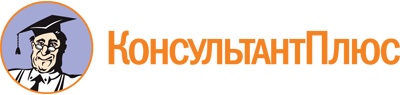 Приказ ГК РБ по конкурентной политике от 19.07.2022 N ГК03-166
"Об утверждении Положения об Общественном совете при Государственном комитете Республики Башкортостан по конкурентной политике"Документ предоставлен КонсультантПлюс

www.consultant.ru

Дата сохранения: 25.11.2022
 1.Фамилия, имя, отчество2.Дата, месяц, год рождения3.Гражданство Российской Федерации4.Наличие гражданства другого государства (других государств), вида на жительство или иного документа, подтверждающего право на постоянное проживание гражданина Российской Федерации на территории иностранного государства5.Образование (наименование учебного заведения, дата окончания, специальность по диплому)6.Место работы (род занятий), (наименование организации, должность)7.Семейное положение8.Членство в политической партии9.Наличие решения суда о признании недееспособным или ограниченно дееспособным10.Были ли Вы судимы?11.Являетесь ли Вы:11.лицом, замещающим государственные должности Российской Федерации?11.лицом, замещающим должности федеральной государственной службы?11.лицом, замещающим государственные должности Республики Башкортостан и иных субъектов Российской Федерации?11.лицом, замещающим должности государственной гражданской службы Республики Башкортостан иных субъектов Российской Федерации?11.лицом, замещающим должности муниципальной службы?11.депутатом?12.Являетесь ли членом Общественного совета при ином республиканском органе исполнительной власти?